Articolo per Bollettini ParrocchialiQuest’anno si celebra in tutto il mondo cristiano il X Incontro Mondiale delle Famiglie: l’evento avrà infatti un carattere multicentrico e non sarà, come nelle precedenti edizioni, concentrato in un solo luogo. A Roma, col Papa, dal 22 al 26 giugno, parteciperanno solo alcuni delegati delle diocesi di tutto il mondo. I limiti imposti dalla pandemia si stanno dunque rivelando, in tal senso, un’opportunità perché le famiglie possano davvero partecipare e offrire il loro contributo agli incontri diocesani. L’Incontro Mondiale si inserisce, tra l’altro, nell’attuale cammino sinodale della Chiesa e può rivelarsi una preziosa esperienza di “partecipazione, comunione e missione” delle famiglie. Nella Diocesi di Brescia si è deciso di realizzare alcuni eventi in vari luoghi del nostro territorio, così da favorire la partecipazione delle famiglie. Gli appuntamenti sono diversi: si inizia con la “Benedizione del Vescovo ai Fidanzati” in Cattedrale il 13 febbraio; poi il 19 marzo un Pellegrinaggio nei quartieri dell’Oltre Mella a Brescia, partendo da Urago Mella con arrivo al Violino e tappe intermedie nelle Chiese parrocchiali della zona. Seguono quattro incontri con il testo di Amoris laetitia: il 26 marzo nel Duomo di Chiari, il 1° aprile nella Chiesa delle Sante Capitanio e Gerosa a San Polo, il 24 aprile a Rezzato San Carlo e il 27 aprile nel Duomo di Breno. A Concesio, il 28 maggio, si terrà la Veglia aux flambeaux, con partenza dalla Casa Natale di San Paolo VI fino alla Basilica di Concesio: verranno meditate frasi sulla famiglia pronunciate dal Santo bresciano. Sabato 25 giugno a San Polo, l’incontro con le famiglie del mondo residenti a Brescia: presso l’Ortoc’è (esperienza di Comunità Laudato Sii), ci saranno racconti di vita, musiche e giochi. Infine il 26 giugno, avremo la grande Festa delle Famiglie presso il Parco delle Terme di Boario, con il Vescovo Pierantonio e una diretta streaming con Piazza San Pietro. 	Per accompagnare questi eventi, Papa Francesco ha composto una preghiera, con l’invito a recitarla in un momento della giornata, prima del pranzo o della cena, oppure se siete riuniti per qualche altro momento della giornata. L’invito semplice è a soppesare le parole, a pensare bene a quello che si dice, a rimettere la situazione concreta della nostra famiglia nelle mani di Dio. Non possiamo avere molti momenti di raduno, è ancora prudente il distanziamento, ma nulla impedisce di dare rilievo orante a questo evento mondiale nella normalità delle nostre case. Soprattutto si sentano comprese nella preghiera recitata in famiglia le persone che non ce l’hanno più e che soffrono per la solitudine; tutte le famiglie in cui è presente una persona malata o disabile; tutte le coppie che avrebbero voluto generare una famiglia ma che, per diversi motivi, non hanno potuto coronare il loro sogno; le famiglie che hanno ricevuto in affido o in adozione un figlio; le coppie che hanno vissuto una separazione, una ferita; le famiglie in cui è nato un bambino, segno di speranza per il mondo intero; le famiglie in cui nell’ultimo anno è venuto a mancare un affetto caro. Per tutte loro, in particolare, ci rivolgiamo al Padre con la preghiera scritta da Papa Francesco per l’incontro mondiale delle famiglie.Preghiera per l’incontro mondiale delle famigliePadre Santo,
siamo qui dinanzi a Te per lodarti e ringraziarti per il dono grande della famiglia.Ti preghiamo per le famiglie consacrate nel sacramento delle nozze, perché riscoprano ogni giorno la grazia ricevuta e, come piccole Chiese domestiche, sappiano testimoniare la tua Presenza e l’amore con il quale Cristo ama la Chiesa.Ti preghiamo per le famiglie attraversate da difficoltà e sofferenze, dalla malattia, o da travagli che Tu solo conosci: sostienile e rendile consapevoli del cammino di santificazione al quale le chiami, affinché possano sperimentare la Tua infinita misericordia e trovare nuove vie per crescere nell’amore.Ti preghiamo per i bambini e i giovani, affinché possano incontrarti e rispondere con gioia alla vocazione che hai pensato per loro; per i genitori e i nonni, perché siano consapevoli del loro essere segno della paternità e maternità di Dio nella cura dei figli che, nella carne e nello spirito, Tu affidi loro; per l’esperienza di fraternità che la famiglia può donare al mondo.Signore, fa’ che ogni famiglia possa vivere la propria vocazione alla santità nella Chiesa come una chiamata a farsi protagonista dell’evangelizzazione, nel servizio alla vita e alla pace, in comunione con i sacerdoti ed ogni stato di vita.Benedici l’Incontro Mondiale delle Famiglie.Amen.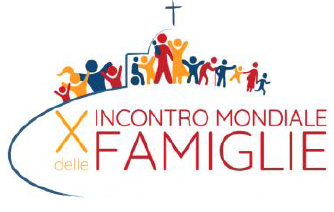 